MicrobiologyClassification and TaxonomyThey are diverse and live everywhere you can possibly imagine.Bottom of the oceanHigh in the atmosphereHot environmentsSalty environmentsIn us and on us!Some hurt us, make us sick, and even kill us.  Others help keep us healthy and provide for many of the products we rely on daily Why are names important?Taxonomy – the science of classifying organisms.  Useful in determining relationships and similarities between organisms.Carolus Linnaeus the “Father of Modern Taxonomy”grouped organisms according to structural similaritiesnamed organisms in Latin language (common language of the day)6 Kingdom System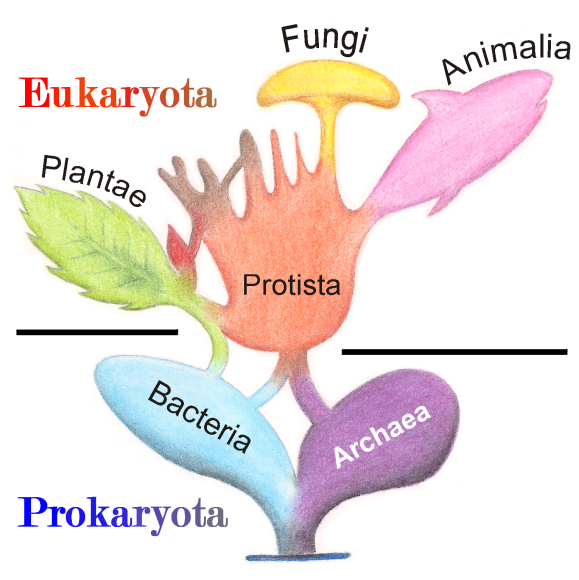 Organisms are grouped into smaller and smaller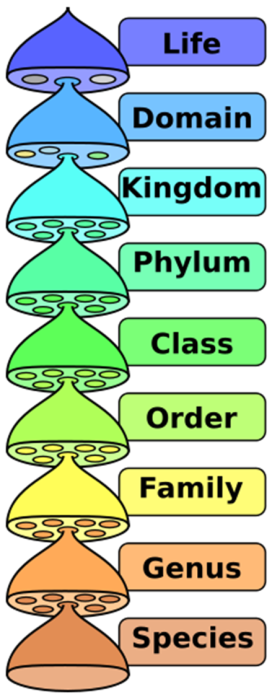 groups all the way down to their species based on common characteristicsA species is the most specific grouping and includes only organisms that can interbreed witheach other and produce fertile offspring.Binomial Nomenclature – name given to each species as identificationA two-name systemFirst part of name: genus  (first letter is always capitalized)Second part of name: species  (First letter is always lowercase)Entire name is underlined  and italicized Names must be submitted for acceptance by original discoverer and are generally Latin or Latinized – often reference species characteristic, geography, discoverer…)Ex.  	American Black Bear – House Dog - Wolf -Human ClassificationDomain:         Kingdom:       Phylum:       Class:          Order:           Family:        Genus:          Species